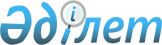 Өскемен қаласы бойынша тұрғын үй сертификаттарының мөлшерін және алушыларсанатының тізбесін айқындау туралыШығыс Қазақстан облысы Өскемен қалалық мәслихатының 2019 жылғы 25 қазандағы № 49/2-VI шешімі. Шығыс Қазақстан облысының Әділет департаментінде 2019 жылғы 5 қарашада № 6248 болып тіркелді
      ЗҚАИ-ның ескертпесі.
      Құжаттың мәтінінде түпнұсқаның пунктуациясы мен орфографиясы сақталған.
      Қазақстан Республикасының 1997 жылғы 16 сәуірдегі "Тұрғын үй қатынастары туралы" Заңының 14-1-бабының 2 тармағына, Қазақстан Республикасының 2001 жылғы 23 қаңтардағы "Қазақстан Республикасындағы жергілікті мемлекеттік басқару және өзін-өзі басқару туралы" Заңының 6-бабының 2-9 тармағына, Қазақстан Республикасы Индустрия және инфрақұрылымдық даму министрінің 2019 жылғы 20 маусымдағы № 417 "Тұрғын үй сертификаттарын беру қағидаларын бекіту туралы" (Нормативтік құқықтық актілерді мемлекеттік тіркеу тізілімінде № 18883 болып тіркелген) бұйрығына сәйкес Өскемен қалалық мәслихаты ШЕШІМ ҚАБЫЛДАДЫ:
      1. Өскемен қаласы бойынша тұрғын үй сертификаттарының мөлшері:
      1) әлеуметтік көмек түрінде қарыз сомасынан 10%, бірақ 1,5 миллион (бір миллион бес жүз мың) теңгеден аспайтын;
      2) әлеуметтік қолдау түрінде қарыз сомасынан 10%, бірақ 1,5 миллион (бір миллион бес жүз мың) теңгеден аспайтын мөлшерде айқындалсын.
      Ескерту. 1-тармақ жаңа редакцияда - Шығыс Қазақстан облысы Өскемен қалалық мәслихатының 17.05.2022 № 22/3-VII шешімімен (алғашқы ресми жарияланған күнінен кейін күнтізбелік он күн өткен соң қолданысқа енгізіледі).


      2. Өскемен қаласы бойынша тұрғын үй сертификаттарын алушылар санатының тізбесі айқындалсын:
      Ұлы Отан соғысының ардагерлері;
      жеңілдіктер бойынша Ұлы Отан соғысының ардагерлеріне теңестірілген ардагерлер;
      басқа мемлекеттердің аумағындағы ұрыс қимылдарының ардагерлері;
      бірінші және екінші топтардағы мүгедектігі бар адамдар;
      мүгедектігі бар балалары бар немесе оларды тәрбиелеуші отбасылар;
      жасына қарай зейнет демалысына шыққан зейнеткерлер;
      кәмелетке толғанға дейін ата-анасынан айырылған жиырма тоғыз жасқа толмаған жетім балалар мен ата-анасының қамқорлығынсыз қалған балалар жатады. Мұндай адамдардың жасы әскери қызметке шақырылған кезде мерзiмдi әскери қызметтен өту мерзiмiне ұзартылады;
      қандастар;
      экологиялық зiлзалалар, табиғи және техногендi сипаттағы төтенше жағдайлар салдарынан тұрғын үйiнен айырылған адамдар;
      "Алтын алқа", "Күміс алқа" алқаларымен наградталған немесе бұрын "Батыр ана" атағын алған, сондай-ақ I және II дәрежелі "Ана даңқы" ордендерімен наградталған көпбалалы аналар, көпбалалы отбасылар;
      мемлекеттiк немесе қоғамдық мiндеттерiн, әскери қызметiн орындау кезiнде, ғарыш кеңістігіне ұшуды дайындау немесе жүзеге асыру кезінде, адам өмiрiн құтқару кезiнде, құқық тәртiбiн қорғау кезiнде қаза тапқан (қайтыс болған) адамдардың отбасылары;
      толық емес отбасылар;
      Қазақстан Республикасы Еңбек және халықты әлеуметтік қорғау министрінің 2023 жылғы 20 мамырдағы № 161 бұйрығымен бекітілген (Нормативтік құқықтық актілерді мемлекеттік тіркеу тізілімінде № 32546 болып тіркелген) Еңбек ресурстарын болжаудың ұлттық жүйесін қалыптастыру және оның нәтижелерін пайдалану қағидаларына сәйкес құрылатын, еңбек ресурстарының болжамы есебімен, еңбек және жұмыспен қамту статистикасы бойынша статистикалық байқауларды талдау негізінде анықталған, сұранысқа ие денсаулық сақтау, білім беру, мәдениет, спорт және әлеуметтік қамсыздандыру мамандары.
      Ескерту. 2- тармақ жаңа редакцияда - Шығыс Қазақстан облысы Өскемен қалалық мәслихатының 19.10.2023 № 10/5-VIII шешімімен (алғашқы ресми жарияланған күнінен кейін күнтізбелік он күн өткен соң қолданысқа енгізіледі).


      3. Осы шешім алғашқы ресми жарияланған күнінен кейін күнтізбелік он күн өткен соң қолданысқа енгізіледі.
      Ескерту. 3-тармақ жаңа редакцияда - Шығыс Қазақстан облысы Өскемен қалалық мәслихатының 19.10.2023 № 10/5-VIII шешімімен (алғашқы ресми жарияланған күнінен кейін күнтізбелік он күн өткен соң қолданысқа енгізіледі).


					© 2012. Қазақстан Республикасы Әділет министрлігінің «Қазақстан Республикасының Заңнама және құқықтық ақпарат институты» ШЖҚ РМК
				
      Сессия төрағасы

О. Тлеукенов

      Қалалық мәслихаттың хатшысы

А. Светаш
